SPECIAL BUDGET Council Meeting – Monday, February 20, 2023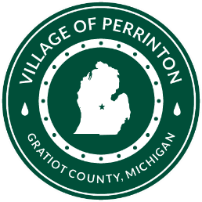 Council Present: Jason Blemaster, Cathy Feighner, Jerilou Gallagher, Jim Mayer, Bob Sali & Rick WilsonAlso, Present:  Janell Dunham		 Absent:  Julie HenryThis meeting was called to discuss and review the proposed budget for the 2023 – 2024 fiscal year.  There was discussion that was needing further answers too, so Jason Blemaster made a motion to post pone the budget until Tuesday, February 21, giving time for Janell to speak with Julie about the questions, seconded by Jim Mayer.  Motion carried.  6 – YEAS 0 – NAYSNo further business, motion to adjourn by Bob Sali, seconded by Jason Blemaster.  Motion carried.